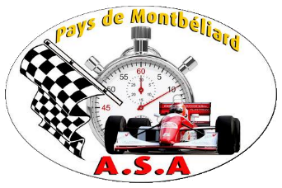 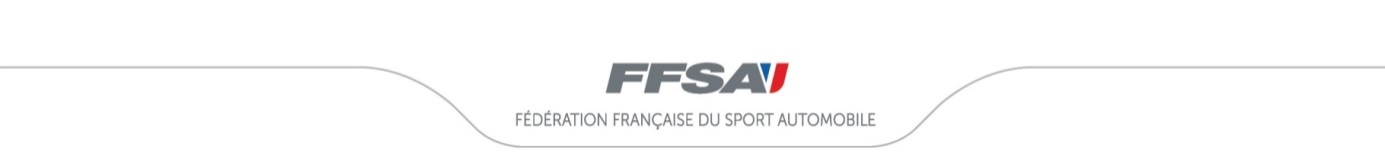 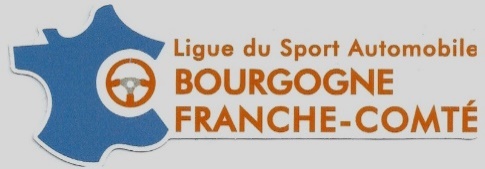 3ème Course de Côte VHC Colombier FontaineJeudi 21 mai 2020REGLEMENT PARTICULIER SPORTIFLe présent règlement particulier complète le règlement standard des courses de côte et les règles spécifiques courses de côte VHCLe présent règlement complète le règlement particulier sportif de l’épreuve de support :43ème Course de Côte Régionale de Colombier-FontaineARTICLE 1P. ORGANISATION L’ASSOCIATION SPORTIVE AUTOMOBILE DU PAYS DE MONTBELIARD organise le jeudi 21 mai 2020 avec le concours de la municipalité de Colombier-Fontaine une compétition automobile régionale dénommée :		3ème Course de Côte Régionale VHC de Colombier-FontaineCette épreuve est en doublure de la :  43ème Course de Côte Régionale de Colombier-FontaineCette compétition compte le Challenge de la Ligue Régionale du Sport Automobile Bourgogne Franche-Comté 2020.Le présent règlement a été approuvé par la Ligue Bourgogne Franche-Comté sous le numéro …25-141.... , en date du …19/02/2020.., Organisateur technique Nom : 	     BENOIT Hubert     3 Rue du Temple    25750 AIBRELes organisateurs s’engagent à respecter l’ensemble de la réglementation applicable à l’événement prévu et notamment le titre Ier des prescriptions générales édictées par la FFSA1.1P.	OFFICIELSSe référer à la course de support.Commissaire technique VHC				BULLIER Serge		Licence n° 196781.2P.	HORAIRESSe référer à la course de support.Les concurrents VHC partent devant les concurrents en moderne1.3P.	VERIFICATIONSSe référer à la course de supportLes concurrents devront présenter aux vérifications le PTH/PTN de la voiture ainsi que le passeport technique 3 volets ou, pour les concurrents étrangers, PTH accompagné du visa de l’ASN et du certificat médical.1.5P.	DISPOSITIONS PARTICULIERES ARTICLE 2P. ASSURANCESVoir règlement standard des courses de côte et slaloms.ARTICLE 3P. CONCURRENTS ET PILOTES3.1P.	ENGAGEMENTSLes engagements seront reçus à partir de la parution du présent règlement à l’adresse suivante : HIRN Florence 3 rue du temple 25750 AIBREJusqu’au 14 mai 2020 à minuit (cachet de la poste faisant foi)Les frais de participation sont fixés à 380 €, réduits à 190 € pour les concurrents acceptant la publicité optionnelle de l’organisateur et 170 € pour les membres de l’ASA Pays de Montbéliard Minoration de 20 € si l’engagement est reçu avant le 6 mai : la liste sera publiée sur le site. Pour les engagements reçus après cette date soit le 6 mai, les droits seront à payer en totalité. Joindre obligatoirement au bulletin d’inscription une photocopie de la 1ère page du PTH.Pour être valables, les engagements devront obligatoirement être accompagnés des frais de participation. Si quatre jours avant le début du meeting, le nombre d’engagements enregistrés est inférieur à 50, les organisateurs se réservent le droit d’annuler l’épreuve. Les intéressés seraient immédiatement prévenus de cette décision. FORFAIT : Tout concurrent devra notifier son forfait par lettre ou email 24 heures avant le début du meeting pour obtenir une partie du remboursement des frais de participation à l’adresse suivante : ASA PAYS DE MONTBELIARD 	B.P 65284 	25205 Montbéliard CedexTéléphone : 06.80.22.32.39 ou 03.81.93.11.93 Email : asapm25@wanadoo.fr Pas de confirmation d’engagement . Vous pouvez consulter la liste des engagés sur le site internet : www.asapm.fr ARTICLE 4P. VOITURES ET EQUIPEMENTS4.1P. 	VOITURES ADMISESLe nombre de voitures admises est fixé dans le règlement de la course de support.Sont admises les voitures homologuées en VHC et titulaires d’un Passeport Technique Historique (PTH/PTN), à la date de clôture des vérifications techniques, conformes aux règles spécifiques des Courses de Cote VHC (voir "Conditions d'admission des voitures"). Sont admises dans un classement séparé, les voitures du groupe Classic de Compétition.Les voitures de Tourisme et les voitures GT auront la possibilité d’enlever les pare-chocs en course de côte suivant l’annexe K.4.2P.	CARBURANTS – PNEUMATIQUES – EQUIPEMENTSConforme au règlement standard Course de Côte et annexe K en ce qui concerne les pneumatiques.4.3P. NUMEROS DE COURSEVoir règlement particulier de la course de support ou règlement standard Course de Côte.4.4P. 	DISPOSITIFS DE SECURITEVoir dispositions prévues à l’annexe K du Code Sportif International et tableau de sécurité FFSA.4.5P. 	EQUIPEMENT DU PILOTESe reporter au tableau des équipements de sécurité.ARTICLE 5P. PUBLICITEVoir règlement standard des courses de côte.ARTICLE 7P. DEROULEMENT DE L’EPREUVE7.1P.	ESSAISSe référer à la course de support7.2P.	CONFERENCE AUX PILOTES (BRIEFING)Se référer à la course de support7.3P. COURSEPour les essais et la course, les concurrents de la course de côte VHC partiront devant les concurrents de la course de support.ARTICLE 9P. CLASSEMENTSe référer à la course de supportPour la courseLa compétition se disputera en 3 montées et le classement s’effectuera sur le meilleur temps réalisé sur une montée.Il ne sera pas établi de classement général. La non-participation à une ou deux montées de course devra être constatée par un commissaire technique.A l’issue de la dernière montée de course, les voitures seront considérées en Parc Fermé pendant 30 minutes dans le parc concurrents, Se référer à la course de supportLes classements seront établis de la façon suivante :Un classement séparé pour chacun des groupes, Un classement séparé pour chacune des classes.Un classement séparé pour les voitures du groupe Classic de compétition.Les voitures Classic de compétition ne devront jamais figurer dans aucun des classements (séries, groupes, classes).ARTICLE 10P. PRIXTous les concurrents participants seront récompensés, suivant l’article 11 du règlement du Championnat de France de la Montagne VHC.10.1P. REMISE DES PRIXSe référer à la course de support